После перевыборов Президента России Путина В.В. 18 марта 2018 года он обязан после 7 мая назначить новое Правительство России для утверждения Федеральным собранием.ЭТО НУЖНО ДЕЛАТЬ ОБЯЗАТЕЛЬНО, т.к. либеральное правительство Медведева это ВРЕД для РОССИИ. Но на это нужно не менее года, чтобы подобрать новый состав Правительства.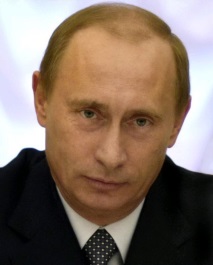 С момента их рокировки на выборах (замены местами в 2012 году) Президент Путин «обещал по-договорённости» Медведеву не трогать министров в правительстве Медведева - он их себе сам подобрал.Но за 6 лет (2012-2018) Президент Путин смог сменить только несколько министров, т.к. терпению людей и Президента наступал предел.Здесь прогноз того, кто из министров может остаться в новом Правительстве Президента Путина (период 2018-2024 г.г.)Председатель Правительства (1+31 чел.)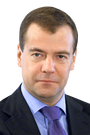 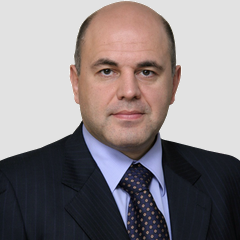 Председатель ПравительстваДмитрий Анатольевич Медведев – НУЖНО ЗАМЕНИТЬ !!! И вот, наконец-то (через 1,5 года), Медведев отстранён он должности 15.01.2020 года на радость народу России. На должность назначен Мишустин Михаил Владимирович – это трудяга Государства НАШЕГО. Заместители Председателя Правительства 9 чел (только 3-х оставить)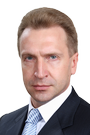 Первый заместитель Председателя ПравительстваИгорь Иванович Шувалов – УВОЛИТЬ (хороший, но зависим) – недвижимость в Англии, дома, самолёты…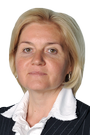 Заместитель Председателя ПравительстваОльга Юрьевна Голодец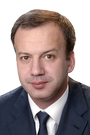 Заместитель Председателя ПравительстваАркадий Владимирович Дворкович - ???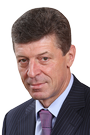 Заместитель Председателя ПравительстваДмитрий Николаевич Козак - ОСТАВИТЬ !!!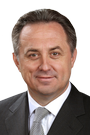 Заместитель Председателя ПравительстваВиталий Леонтьевич Мутко – УВОЛИТЬ обязательно !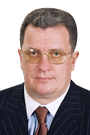 Заместитель Председателя Правительства – Руководитель Аппарата ПравительстваСергей Эдуардович Приходько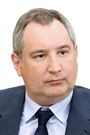 Заместитель Председателя ПравительстваДмитрий Олегович Рогозин - ОСТАВИТЬ !!!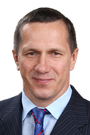 Заместитель Председателя Правительства – полномочный представитель Президента в Дальневосточном федеральном округеЮрий Петрович Трутнев - ОСТАВИТЬ !!!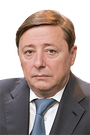 Заместитель Председателя ПравительстваАлександр Геннадиевич ХлопонинФедеральные министры 22 чел. (оставить 8 чел + 1, остальных заменить)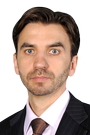 МинистрМихаил Анатольевич Абызов – самый ненужный и непонятный министр. Уволить!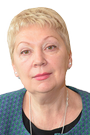 Министр образования и наукиОльга Юрьевна Васильева - ОСТАВИТЬ !!!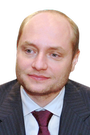 Министр по развитию Дальнего ВостокаАлександр Сергеевич Галушка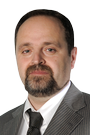 Министр природных ресурсов и экологииСергей Ефимович Донской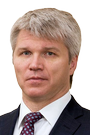 Министр спортаПавел Анатольевич Колобков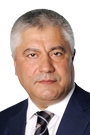 Министр внутренних делВладимир Александрович Колокольцев – ???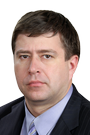 Министр юстицииАлександр Владимирович Коновалов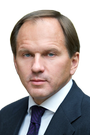 Министр по делам Северного КавказаЛев Владимирович Кузнецов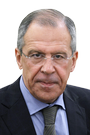 Министр иностранных делСергей Викторович Лавров – ОСТАВИТЬ обязательно !!!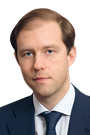 Министр промышленности и торговлиДенис Валентинович Мантуров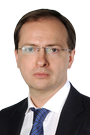 Министр культурыВладимир Ростиславович Мединский – ОСТАВИТЬ обязательно !!!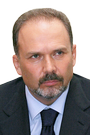 Министр строительства и жилищно-коммунального хозяйстваМихаил Александрович Мень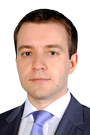 Министр связи и массовых коммуникацийНиколай Анатольевич Никифоров - ОСТАВИТЬ !!!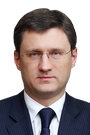 Министр энергетикиАлександр Валентинович Новак - ОСТАВИТЬ !!!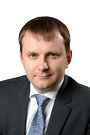 Министр экономического развитияМаксим Станиславович Орешкин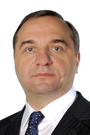 Министр по делам гражданской обороны, чрезвычайным ситуациям и ликвидации последствий стихийных бедствийВладимир Андреевич Пучков - ???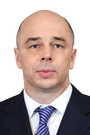 Министр финансовАнтон Германович Силуанов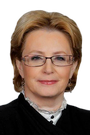 Министр здравоохраненияВероника Игоревна Скворцова - ОСТАВИТЬ !!!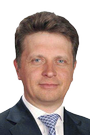 Министр транспортаМаксим Юрьевич Соколов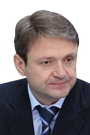 Министр сельского хозяйстваАлександр Николаевич Ткачёв – УВОЛИТЬ обязательно !!!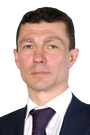 Министр труда и социальной защитыМаксим Анатольевич Топилин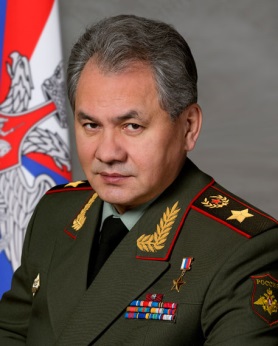 Министр обороныСергей Кужугетович Шойгу – ОСТАВИТЬ обязательно !!!Правовые основы деятельности ПравительстваПерсональный состав ПравительстваПредседатель ПравительстваЗаместители Председателя ПравительстваШувалов Игорь ИвановичГолодец Ольга ЮрьевнаДворкович Аркадий ВладимировичКозак Дмитрий НиколаевичМутко Виталий ЛеонтьевичПриходько Сергей ЭдуардовичРогозин Дмитрий ОлеговичТрутнев Юрий ПетровичХлопонин Александр ГеннадиевичРаспределение обязанностей между вице-премьерамиФедеральные министры - 22 чел. (оставить 8 чел + 2, остальных заменить)Абызов Михаил АнатольевичВасильева Ольга ЮрьевнаГалушка Александр СергеевичДонской Сергей ЕфимовичКолобков Павел АнатольевичКолокольцев Владимир АлександровичКоновалов Александр ВладимировичКузнецов Лев ВладимировичЛавров Сергей ВикторовичМантуров Денис ВалентиновичМединский Владимир РостиславовичМень Михаил АлександровичНикифоров Николай АнатольевичНовак Александр ВалентиновичОрешкин Максим СтаниславовичПучков Владимир АндреевичСилуанов Антон ГермановичСкворцова Вероника ИгоревнаСоколов Максим ЮрьевичТкачёв Александр НиколаевичТопилин Максим АнатольевичШойгу Сергей КужугетовичАрхив изменений в персональном составе ПравительстваПрезидиум ПравительстваСведения о доходах и имуществе членов ПравительстваМинистерства и ведомстваФедеральные министерства, подведомственные им агентства, службы, надзорыМВД РоссииМЧС РоссииМИД РоссииРоссотрудничествоМинобороны РоссииФСВТС РоссииФСТЭК РоссииМинюст РоссииФСИН РоссииФССП РоссииМинздрав РоссииРосздравнадзорФМБА РоссииМинкультуры РоссииРостуризмМинобрнауки РоссииРособрнадзорРосмолодежьМинприроды РоссииРосгидрометРосприроднадзорРосводресурсыРослесхозРоснедраМинпромторг РоссииРосстандартМинвостокразвития РоссииМинкавказ РоссииМинкомсвязь РоссииРоскомнадзорРоспечатьРоссвязьМинсельхоз РоссииРоссельхознадзорРосрыболовствоМинспорт РоссииМинстрой РоссииМинтранс РоссииРостранснадзорРосавиацияРосавтодорРосжелдорРосморречфлотМинтруд РоссииРострудМинфин РоссииФНС РоссииРосалкогольрегулированиеФТС РоссииКазначейство РоссииМинэкономразвития РоссииРосаккредитацияРосреестрРосстатРоспатентРосимуществоМинэнерго РоссииФедеральные службы и агентстваСВР РоссииФСБ РоссииРосгвардияФСО РоссииРосфинмониторингРосархивГУСПУправление делами Президента Российской ФедерацииГФС РоссииФАС РоссииРоспотребнадзорРостехнадзорРосрезервФАНО РоссииФАДН РоссииГосударственные корпорации, являющиеся уполномоченными органами управления в отдельных отрасляхРосатомРоскосмосГосударственные внебюджетные фондыПенсионный фондФедеральный фонд обязательного медицинского страхованияФонд социального страхованияАрхив изменений в структуре федеральных органов исполнительной власти